Geografia, kl . VII, 25.05Przeczytaj treść lekcji, odpowiedz, odpowiedzi odeślij na adres kasiagalka221@gmail.comTemat: Omówienie walorów turystycznych Wybrzeża Bałtyku.Napisz w kilku punktach, co stanowi atrakcję turystyczną Pobrzeża Bałtyku.Wypisz kilka znanych Ci miejscowości nadmorskich.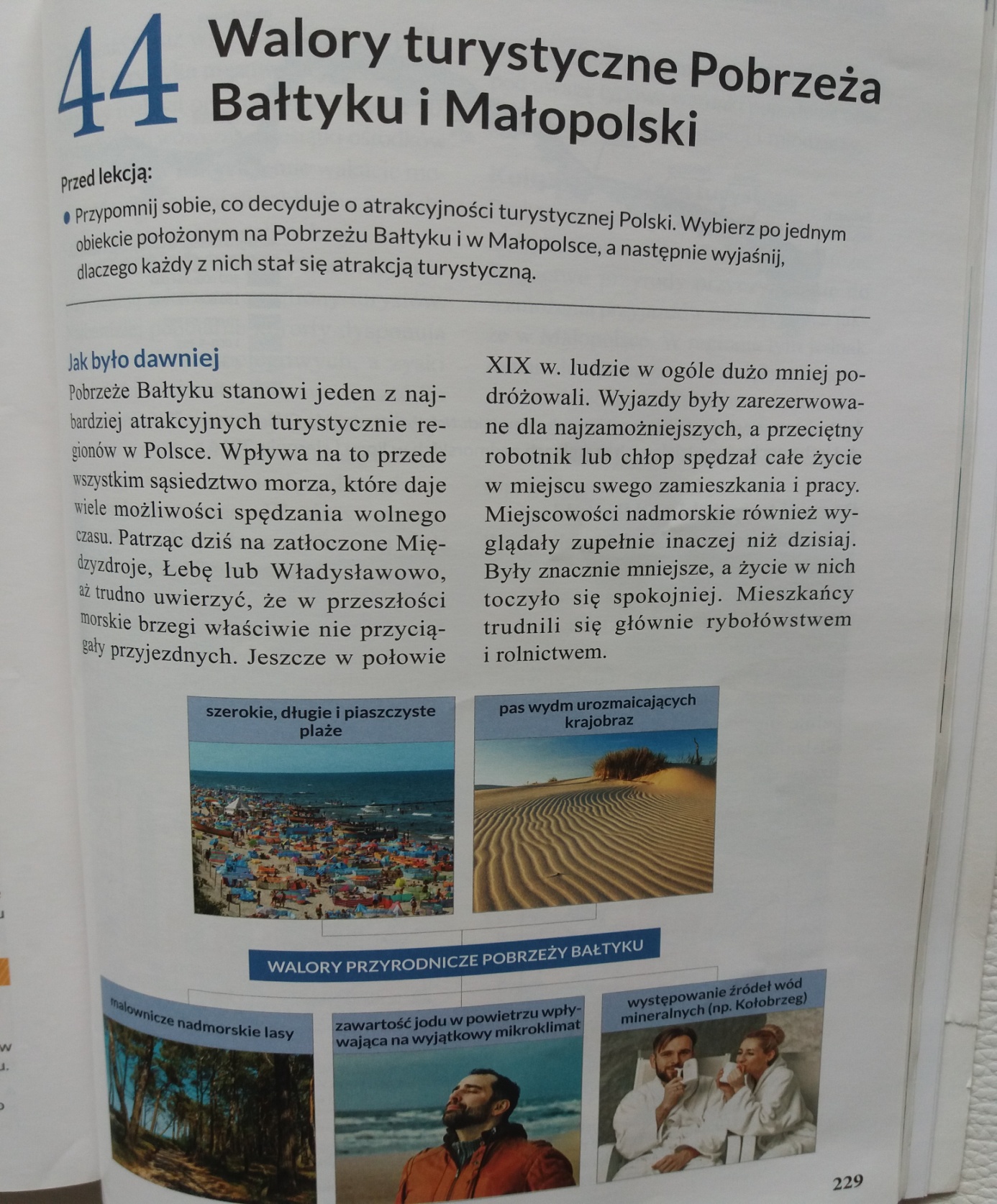 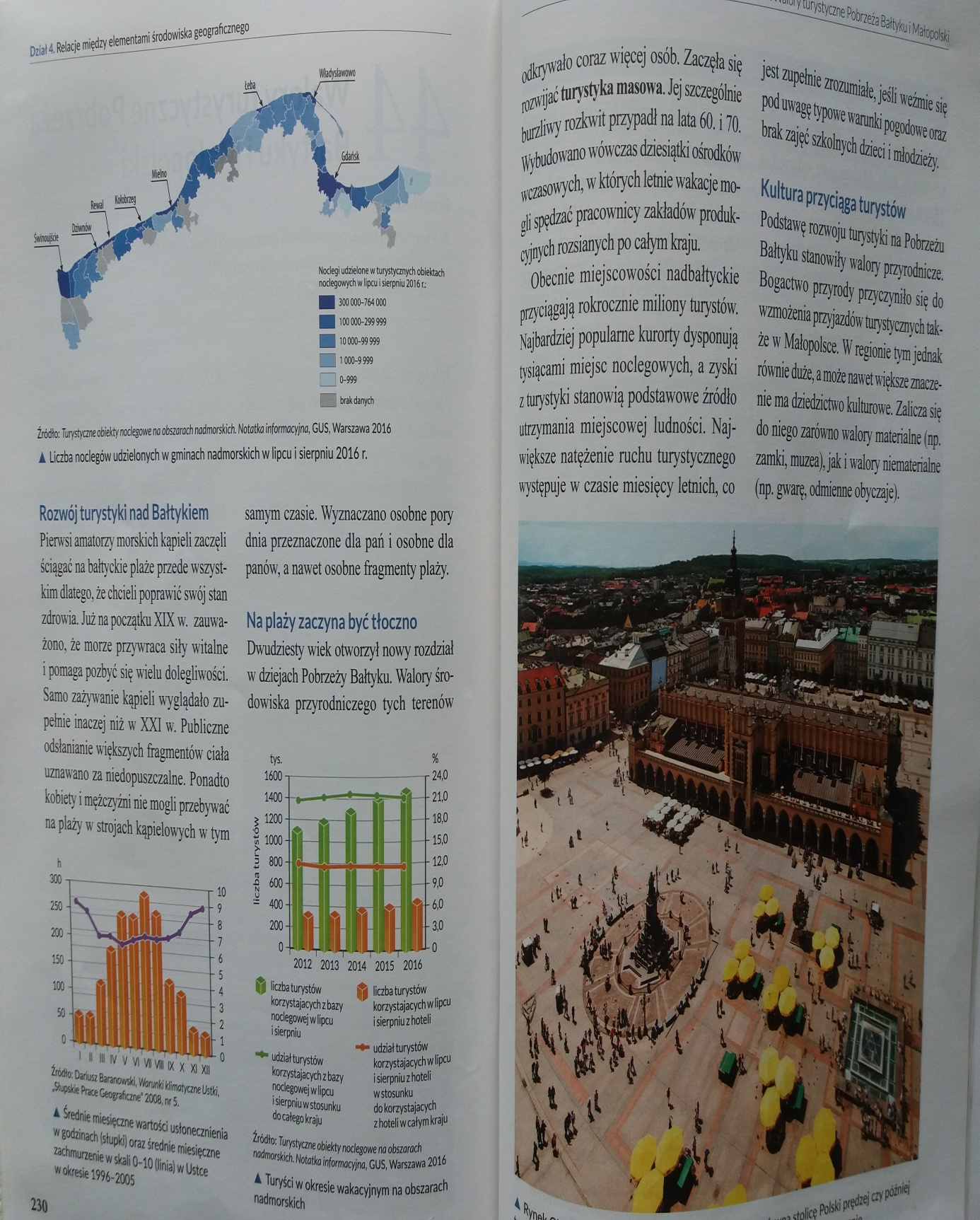 